世界は脱原発に向かっている原発が、人類の手に負える装置でないこと、経済的にも成り立たないことを福島原発の大惨事が教えました。したがって、世界的にも脱原発・反原発の動きが加速しています。以下に、福島原発事故後の、国際的な脱原発の動きの概要を整理してみました。ご参考になれば幸いです。　　　　　　　　　　　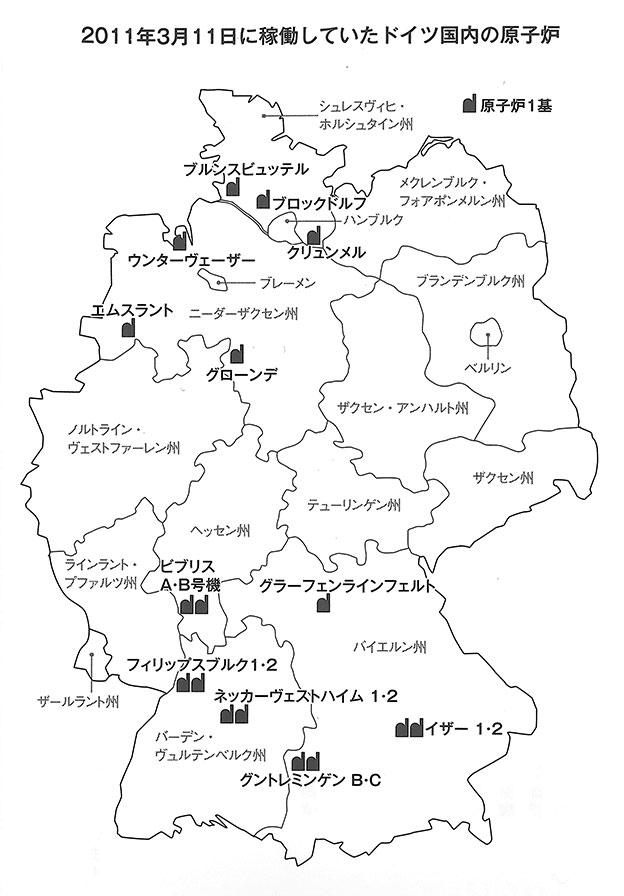 う問いを発している。これは、多くのドイツ人が抱いている疑問である。イタリア　イタリア国内に稼働している原発はない。イタリアは国内のエネルギー資源が乏しいので、1950年代から原発に取り組み、ラティナ、ガリリアーノ、トリノ・ベルチェレッセの3基（16～27万kW）の発電炉が発注され、1965年までに営業運転を開始した。2度の石油危機を契機に1985年までに原発を10地点で合計2000万kW建設するなど、原子力開発に重点を置いた政策が打ち出された。1981年には、4基目のカオルソ（87万kW）が営業運転を開始した。しかし、原子力反対運動やチェルノブイリ事故の影響を受け、1987年11月に原発の建設・運転に関する法律の廃止を求めた国民投票が行われ、70％以上の反対により同法の廃止が決定した。その結果、1990年までに核燃料サイクル関連施設を含む全ての原子力施設が閉鎖された。
　一方、閉鎖時に計画していた火力発電所の建設は進まず、フランスとスイスの安価な電力の輸入が増大した。また、総発電電力量の75％を石油と天然ガス火力に依存しているため、イタリアの電気料金はEU内でも高い水準で推移している。2003年には電力の供給不足で輪番停電が発生し、2003年9月28日、国外との高圧送電線が全て遮断される大停電となり、電力供給体制の脆弱性が露呈された。これに対して、原発開発の再開を掲げて首相に返り咲いたベルルスコーニ政権は、原子力開発を含めた早急な電源開発促進政策を進めたが、2011年3月の福島第原発事故を機に、原子力反対運動が顕著となり、2011年6月に行われた国民投票の結果、投票率54.79％のうち、94.15％の得票率で、再度国内原子力開発を断念することになった。他方で、2003年に大規模停電に見舞われたイタリアは、2004年7月、「エネルギー政策再編成法（マルツァーノ法）」を成立させ、輸入電力供給の安定確保を目指している。イタリア電力公社（ENEL）はスロバキア、ルーマニア、フランスなど、諸外国の原子力発電所建設計画に積極的に参加している。スイス　スイス国内には5基の原発があり、原発依存度は35～40％と言われる。福島第一原発の事故を受け、スイス政府は2050年までに脱原発を進め、再生可能エネルギーによる発電へシフトすると表明し、また、2034年までに稼働中の原発の運転を停止することを閣議決定していた。しかし、既存原発の運転年数の制限は具体的には決められておらず、それぞれの原発がいつまで稼働するかも不透明な状態で、運転開始からすでに47年（2016年時点）経過している原発もある、そのため、野党「緑の党」などは、既存原発の運転期間を最長45年に制限し、1972年までに運転を開始した3基を2017年に停止させるとともに、他の2基も運転開始から45年で停止させること、それによって、2029年までに全原発を停止することを提案した。この提案に対し、経済界やスイス政府は、電力不足や化石燃料への依存が高まることを理由に、「時期尚早」と反対していた。脱原発を加速することで、原発プラント企業にペナルティを支払う必要があるとの指摘もあった。直接民主制をとるスイスでは、国の重要案件は国民投票で決めることになっている。そこで、国内にある全原発の運転停止時期を早め、2029年までに全原発を停止することを争点とした国民投票が、2016年11月27日に行われた。投票の結果は、賛成が45.8％、反対が54.2％で、提案は反対多数で否決された。なお、この国民投票の結果の解析を政府から依頼された調査機関・VOTOは、投票した人の中から1578人を選んで調査を行ったが、「反対票を投じた人の82％は、2029年に脱原発というのはあまりに早急で、非現実的だと考えたから反対した」との分析結果を出した。すなわち、投票結果は、「2029年に脱原発する」という「期限」に反対したのであって、脱原発そのものに反対したのではなかったという。また、反対票を投じた人の63％が「原発のないスイス」に賛成していることが分かり、これと今回の投票で原発早期全廃に賛成した人の数を加えると、「76％の人が脱原発に賛成」という調査結果になったと発表した。リトアニア　かつてリトアニアの総発電電力量の約8割を占めたイグナリナ原発はチェルノブイリ原発と同型の軽水冷却黒鉛減速炉（ソ連製の古い原発）であったため、2009年までに廃炉とし、その敷地に隣接して新たなヴィサギナス原発建設（日立製作所が受注：改良型沸騰水型軽水炉）が計画されていた。2012年6月に議会が承認、正式契約は周辺国の合意を得てからではあるが、政府による契約がほぼ固まっていた。事業規模は約4千億円、合計出力は最大340万キロワット、建設は2基が予定されていた。ところが、福島原発事故を受けて原発建設への反対が強まる中、野党が原発計画の是非を問う国民投票議案を提出、国民投票が2012年10月に実施された。結果は建設反対が６割を超えたが、この国民投票は法的拘束力を持たず、政府は計画を中止しなかった。しかし、同時に行われた議会選挙で社会民主党が勝利し、次期首相候補は建設計画の見直しを明言し（2016年11月発表のリトアニア国家エネルギー戦略）、正式に計画が凍結されることとなった。「市場環境が変化して費用対効果が高くなるか、エネルギー安全保障上、必要な状況となるまで、計画を凍結する」とされた。市場競争力は望めず、事実上の計画撤回と見てよい。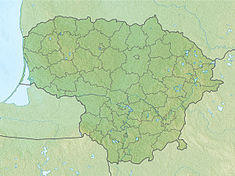 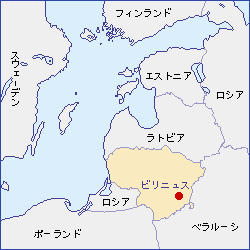 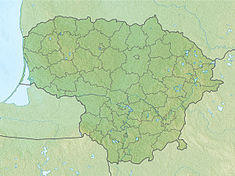 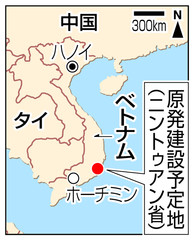 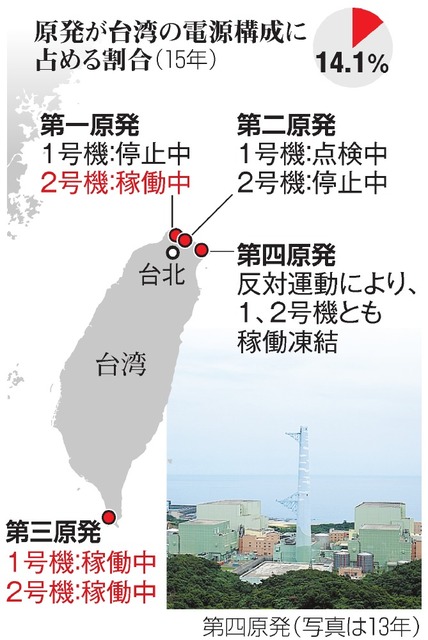 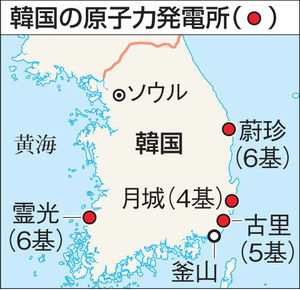 発建設を禁じる原子力禁止法が僅差で可決された。ツベンテンドルフにある同国初の原発は当時完成したばかりだったが、一度も稼動されることなく閉鎖された。また、同年、原発建設の前には国民投票を実施することが法制化された。さらに1999年には 非核条項が憲法に組み込まれた。現在、オーストリア政府は、EUに反原子力エネルギーの方針を進言する意向である。アメリカ　米国には99基の原発があり（2015年1月）、原発依存度は18％程度である。米国では、2013年春、約15年ぶりにキウォーニー原発（ウイスコンシン州）が廃炉になって以来、4発電所5基が運転を終了した。2019年にもさらに1基が停止する。このように、米国では、原発の停止→廃炉が相次いでいる。主な理由は、①原発に比べてコストが安いシェールガス発電が進んだ、②福島原発事故以降、安全対策の強化が課せられ、原発での発電コストが高くなった、などである。日本でも反原発・脱原発が民意です。それでも安倍政権は原発と核燃料サイクルの推進に躍起です。許してはなりません。原発は人類の手に負える装置ではありません。一方、福島事故以降の経験によって、原発は無くても不都合がないことが分かった今、原発を運転する必要性は見出だせません。そのため、日本でも、脱原発、反原発は社会通念＝民意 となっています。本年2月の朝日新聞、3月の毎日新聞の世論調査でも、原発再稼働反対がそれぞれ57％、55％で、賛成のほぼ2倍でした。重大事故が起こってからでは遅すぎます。原発全廃の行動に今すぐ起ちましょう！　若狭の原発を考える会（連絡先：090-1965-7102木原）